C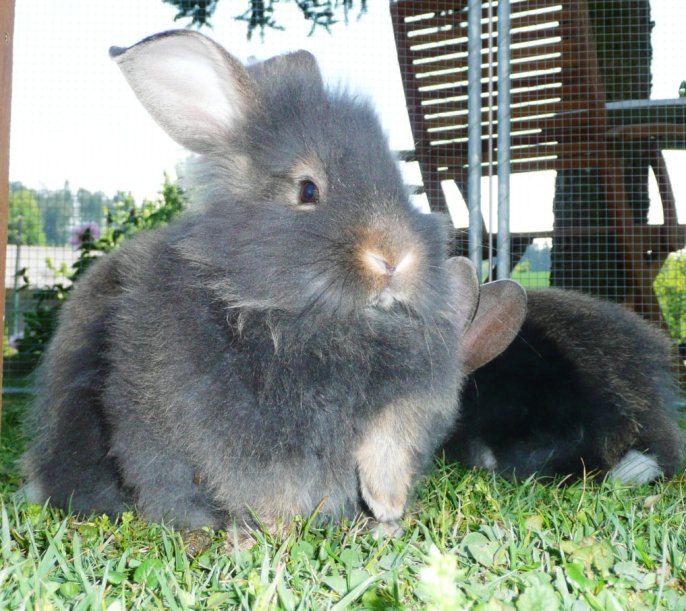 9D1  3.1.120   16. März 2011Rammler(kastriert)Mutter:	9D1 6.0.361Vater:	9D1 3.0.164Besitzer: 	Familie Schmid	Züchter: 	Daniela SommerRasse: 	Belgisches Bartkaninchen	Farbe: 	wildfarbigAbholdatum: 1. Juni 2011